CITY OF CAMDEN REDEVELOPMENT AGENCY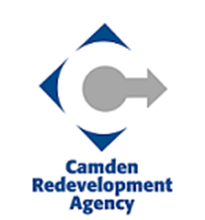 BOARD OF COMMISSIONERS MEETINGCITY HALL, 520 MARKET STREET CAMDEN, NEW JERSEYMay 1, 2024 BOARD CAUCUSCANCELATION NOTICEThe CRA Board Caucus meeting scheduled for Wednesday, May 1, 2024 has been canceled.The Board will meet at its Regular Meeting via Teleconference at 6:00pm, on Wednesday, May 1, 2024.Thank you.